Dear Parents,Welcome back to the 2016-2017 school year!  I am Mrs. Gorman and will be teaching your child history this year at Young Jr. High.  Parents…here are a few things I would like you to know.- I am always excited on the first day of school!   I want everything to go perfect and will do my best to make that happen.- I don’t take your trust for granted. I understand that each student is someone’s baby.- Relationships are key. I will work hard to build our relationship.- Communication is crucial for us to be able to build relationships. I will do everything I can to keep you informed about what is happening at school. My email is sgorman1@aisd.net  I want you to contact me when you have questions or concerns.- I appreciate parents that advocate for their child. As long as we both listen to each other I know we can work to overcome any situation or issue.- I want your child to succeed.- We will have fun- It may take me a few weeks to get to know each child socially, emotionally and academically.  I look forward to building relationships with each child.- I love my job.- My Promise: 1.  I will craft engaging student centered experiences.  Some of these will be life-changing lessons. 2.  I will bring enthusiasm and passion to my subject.3.  I will build rapport with my students and provide a safe and fun learning environment.Please visit my class webpage for information about your student’s history class. http://gormanhistory.weebly.com/I look forward to a great school year!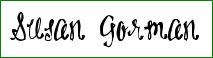 